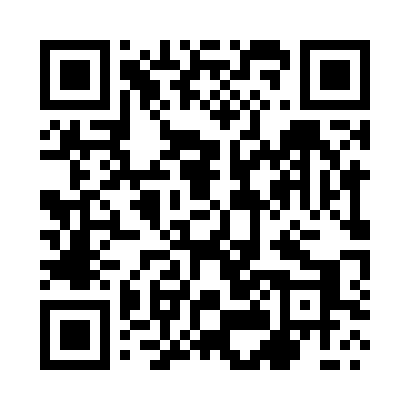 Prayer times for Dziewoklucz, PolandMon 1 Apr 2024 - Tue 30 Apr 2024High Latitude Method: Angle Based RulePrayer Calculation Method: Muslim World LeagueAsar Calculation Method: HanafiPrayer times provided by https://www.salahtimes.comDateDayFajrSunriseDhuhrAsrMaghribIsha1Mon4:216:2512:555:227:279:232Tue4:186:2212:555:237:299:253Wed4:156:2012:555:247:319:284Thu4:126:1812:555:267:329:305Fri4:096:1512:545:277:349:336Sat4:066:1312:545:287:369:357Sun4:036:1112:545:307:389:388Mon4:006:0812:535:317:409:409Tue3:566:0612:535:327:419:4310Wed3:536:0412:535:337:439:4511Thu3:506:0112:535:357:459:4812Fri3:475:5912:525:367:479:5113Sat3:435:5712:525:377:489:5314Sun3:405:5512:525:387:509:5615Mon3:375:5212:525:397:529:5916Tue3:335:5012:515:417:5410:0117Wed3:305:4812:515:427:5610:0418Thu3:265:4612:515:437:5710:0719Fri3:235:4312:515:447:5910:1020Sat3:195:4112:515:458:0110:1321Sun3:165:3912:505:468:0310:1622Mon3:125:3712:505:488:0410:1923Tue3:085:3512:505:498:0610:2224Wed3:055:3312:505:508:0810:2525Thu3:015:3012:505:518:1010:2926Fri2:575:2812:495:528:1110:3227Sat2:535:2612:495:538:1310:3528Sun2:495:2412:495:548:1510:3829Mon2:455:2212:495:558:1710:4230Tue2:415:2012:495:568:1910:45